济源产城融合示范区医疗保障局文件济管医保办〔2022〕16号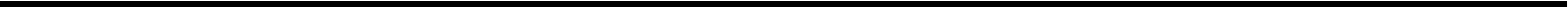 关于废止《济源市城镇职工医疗保险二次补助 办法》(济人社〔2013〕6号)的通知济源市城镇职工：按照《河南省医疗保障局河南省财政厅关于印发<关于落实 国家医疗保障待遇清单制度的实施方案>的通知》(豫医保办 〔2021〕50号)要求，经研究，决定废止《济源市城镇职工医 疗保险二次补助办法》(济人社〔2013〕6号),废止文件自印发之日起不再执行。济源产城融合示范区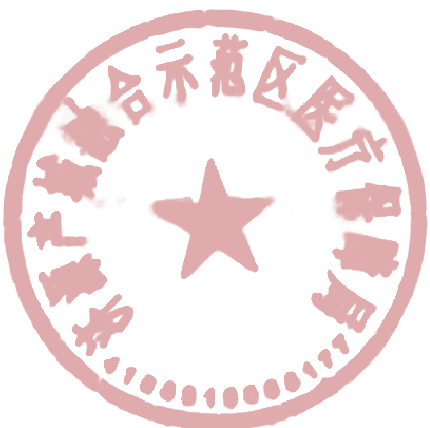 医疗保障局— 1—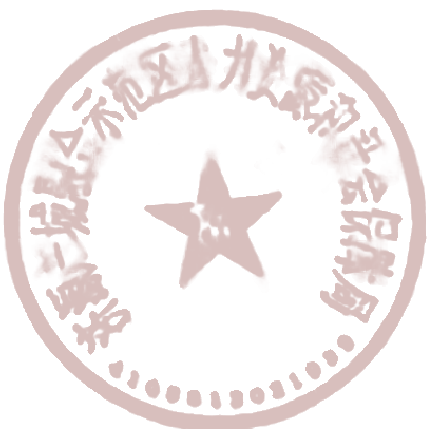 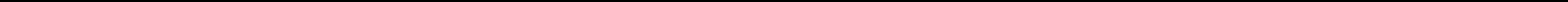 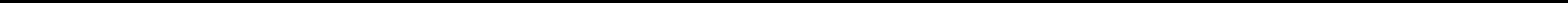 济源产城融合示范区医疗保障局办公室     2022年5月8日印发